Broadland Tree Warden Network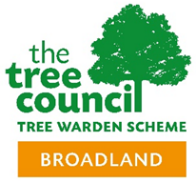 Brundall Church Fen Local Nature Reserve Monthly Inspection ReportBroadland Tree Warden NetworkBrundall Church Fen Local Nature Reserve Monthly Inspection ReportBroadland Tree Warden NetworkBrundall Church Fen Local Nature Reserve Monthly Inspection ReportDate of inspection:10/6/2023ItemDetailReportReportEntrance gateOpen / closedCLOSED CLOSED Entrance gateConditionGOODGOODEntrance gateEase of openingGOODGOODEastern pathwaySurface conditionMUDDY IN PLACE S   BRIDGE repairedMUDDY IN PLACE S   BRIDGE repairedEastern pathwayVegetationgiant hog weed identified to be dealt with by injection of stemsgiant hog weed identified to be dealt with by injection of stemsRiver bankSurface conditionOKOKRiver bankVegetationNO ISSUENO ISSUEWestern BoardwalkSurface conditionMESH NEEDS ATTENTION SOME BOARDS NEED REPLACEMENT           *MESH NEEDS ATTENTION SOME BOARDS NEED REPLACEMENT           *Western BoardwalkVegetationCLEARED SEVERAL SMALL TREES OVERHANGING BOARDWALK and undergrowthCLEARED SEVERAL SMALL TREES OVERHANGING BOARDWALK and undergrowthNorthern pathwaySurface conditionGOODGOODNorthern pathwayVegetationNO ISSUE          CLEARED OVERHANGING VEGETATIONNO ISSUE          CLEARED OVERHANGING VEGETATIONEducational areaSurface conditionN/AN/AEducational areaTrees / vegetationNOT USED SO NO PROBLEMSNOT USED SO NO PROBLEMSTreesSafety OK OKTreesDamage / diseaseSEVERAL FALLEN TREES INTO EASTERN DYKE SEVERAL FALLEN TREES INTO EASTERN DYKE TreesCommentsAS DECEMBER REPORTAS DECEMBER REPORTShrubsSafetyNO ISSUESNO ISSUESShrubsDamage / diseaseNONE SEENNONE SEENShrubsCommentsVegetation (general)SafetyNO ISSUE  BUT TRIP HAZARD SIGNS NEED REPLACEMENTNO ISSUE  BUT TRIP HAZARD SIGNS NEED REPLACEMENTVegetation (general)Damage / diseaseNONE SEEN THAT EFFECTS ACCESSNONE SEEN THAT EFFECTS ACCESSVegetation (general)CommentsReedbedGeneral observationsOVERGROWNOVERGROWNWater (dykes)General observationsWATER LEVELS LOWWATER LEVELS LOWSignsGeneral observations1   POO SIGN & 2 TRIP HAZARD SIGNS NEED REPLACING 1   POO SIGN & 2 TRIP HAZARD SIGNS NEED REPLACING Lifesaving equipmentIn position / removedIN PLACE AND  ALL CORRECTIN PLACE AND  ALL CORRECTLifesaving equipmentConditionSAFETY LADDERS BENT BUT USABLE SAFETY LADDERS BENT BUT USABLE MooringsIn useYESYESMooringsBarbecues / firesNONE SEENNONE SEENMooringsProper useYESYESAnglersNumberNONENONEAnglersObstructing footpath?N/AN/AAnglersLitter etcLITTER PICKED AS REQUIRED   AND   REMOVED FROM SITELITTER PICKED AS REQUIRED   AND   REMOVED FROM SITESwimming, parties etc on river bank / mooringsEvidenceNONE      NONE      Swimming, parties etc on river bank / mooringsDamage / vandalismNONENONESwimming, parties etc on river bank / mooringsCommentsWEATHER GOOD ONGOING SO SWIMMERS EXPECTEDWEATHER GOOD ONGOING SO SWIMMERS EXPECTEDGeneral remarks or observationsLOCAL BROADS’ AUTHORITY RANGER HAS ASKED TO MEET ME IN NEW YEAR.FROM BROADS’ AUTHORITY RANGER 4 TIMBERS ON BOARDWALK NEED ATTENTION  SEVERAL TRIP HAZARDS REGARDING OLD MESH TOO MANY TO MARK ON BOARDWALK       LOCAL BROADS’ AUTHORITY RANGER HAS ASKED TO MEET ME IN NEW YEAR.FROM BROADS’ AUTHORITY RANGER 4 TIMBERS ON BOARDWALK NEED ATTENTION  SEVERAL TRIP HAZARDS REGARDING OLD MESH TOO MANY TO MARK ON BOARDWALK       LOCAL BROADS’ AUTHORITY RANGER HAS ASKED TO MEET ME IN NEW YEAR.FROM BROADS’ AUTHORITY RANGER 4 TIMBERS ON BOARDWALK NEED ATTENTION  SEVERAL TRIP HAZARDS REGARDING OLD MESH TOO MANY TO MARK ON BOARDWALK       Inspection carried out by:         RICHARD FARLEY                                                                               Broadland Tree Warden Inspection carried out by:         RICHARD FARLEY                                                                               Broadland Tree Warden Inspection carried out by:         RICHARD FARLEY                                                                               Broadland Tree Warden Inspection carried out by:         RICHARD FARLEY                                                                               Broadland Tree Warden 